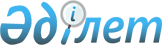 О предоставлении дотации на воду, используемую для полива огородов отдельным категориям граждан, на 2010 год
					
			Утративший силу
			
			
		
					Постановление акимата города Экибастуза Павлодарской области от 1 апреля 2010 года N 245/4. Зарегистрировано Управлением юстиции города Экибастуза Павлодарской области 12 мая 2010 года N 12-3-262. Утратило силу в связи с истечением срока действия - на основании письма акимата города Экибастуза Павлодарской области от 22 августа 2011 года N 3-05/221      Сноска. Утратило силу в связи с истечением срока действия - на основании письма акимата города Экибастуза Павлодарской области от 22.08.2011 N 3-05/221.

      В соответствии с подпунктом 14 пункта 1 статьи 31 Закона Республики Казахстан "О местном государственном управлении и самоуправлении в Республике Казахстан", решением Экибастузского городского маслихата (очередная XIX сессия, IV созыв) от 25 декабря 2009 года N 221/19 "О бюджете города Экибастуза на 2010 - 2012 год", в целях поддержки отдельных категорий граждан, акимат города Экибастуза ПОСТАНОВЛЯЕТ:



      1. Установить, что право получения дотации на воду имеют пенсионеры и инвалиды всех групп, являющиеся собственниками или нанимателями (арендаторами) частных домов с огородами, прописанные и постоянно проживающие в городе Экибастузе, за исключением прописанных совместно с лицами трудоспособного возраста.

      Пенсионеры и инвалиды всех групп, имеющие два и более частных дома с огородами, имеют право на получение Дотации только по одному частному дому с огородом.

      Пункт 1 с изменениями, внесенными постановлением акимата города Экибастуза Павлодарской области от 16.09.2010 N 775/9.



      2. Государственному учреждению "Отдел занятости и социальных программ акимата города Экибастуза" (Аристанов С.А.) предоставлять дотацию на воду, используемую для полива огорода, в размере 50% от стоимости поливной воды.



      3. Для получения дотации на воду гражданам, указанным в пункте 1 настоящего постановления, необходимо обратиться в государственное учреждение "Отдел занятости и социальных программ акимата города Экибастуза" с заявлением установленного образца, согласно приложению к настоящему постановлению.



      4. Государственному учреждению "Отдел занятости и социальных программ акимата города Экибастуза" производить перечисление денежных средств на лицевые счета пенсионеров и инвалидов всех групп в акционерное общество "Казпочта" или банки II уровня.



      5. Финансирование социальных выплат осуществлять в рамках годового бюджета города Экибастуза на 2010 год.



      6. Настоящее постановление вводится в действие по истечении десяти календарных дней после дня его первого официального опубликования.



      7. Контроль за исполнением настоящего постановления возложить на заместителя акима города Экибастуза Оспанкулова Г.А.      Аким города Экибастуза                     Н. Набиев

Приложение к постановлению  

акимата города Экибастуза  

от 01 апреля 2010 года N 245/4Начальнику государственного учреждения

"Отдел занятости и социальных   

программ акимата города Экибастуза"

Аристанову С.А.        от____________________________________

______________________________________

проживающего по адресу:

______________________________________ ЗАЯВЛЕНИЕ      Я,_____________________________________________________________

                  (фамилия, имя, отчество полностью)являюсь собственником/нанимателем (арендатором) частного дома с огородом, расположенного по адресу:

____________________________________________________________________.

Огород (указать количество соток)___________________________________.

      Прошу перечислить дотацию за воду на лицевой счет N

      ______________________________________________________________.      1) копии квитанций о начислении и оплате за поливную воду за май, июнь, июль, август и сентябрь месяцы 2010 года;

      2) копию книги регистрации граждан;

      3) копию документа, удостоверяющего личность;

      4) копию удостоверения пенсионера либо копию справки об инвалидности;

      5) номер лицевого счета;

      6) копию регистрационного номера налогоплательщика;

      7) копию правоустанавливающего документа на земельный участок;

      8) нанимателям (арендаторам) – копию договора найма (аренды).

      С условиями предоставления Дотации ознакомлен (а).

      "_____" ________________2010 г.          _____________________

                                                (подпись заявителя)Ответ на обращение мною получен. ____________________________________

                                         (Ф.И.О. заявителя)"_____"_______2010 год                            ___________________

                                                 (подпись заявителя)______________________________

      (подпись специалиста)
					© 2012. РГП на ПХВ «Институт законодательства и правовой информации Республики Казахстан» Министерства юстиции Республики Казахстан
				